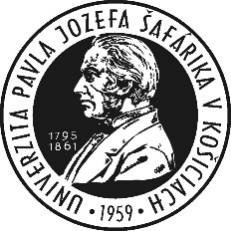 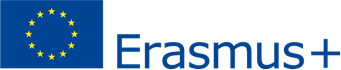 Confirmation of Erasmus + Mobility of the teaching period2018/2019TEACHERSENDING INSTITIONRECEIVING INSTITUTIONThis is to certify that the teacher undertook the teaching mobility under the Erasmus + programme at our instituion from …………….. to ……………. of the 2018/2019  academic year. The total number of teaching hours delivered at our institution was …… .Main content of the teaching period (name of the lecture/seminar, other activities):Date:  …………….……..Signed: __________________________________________________	(Erasmus departmental/institutional coordinator)Family name:First name:Country:Name of sending instituion:Pavol Jozef Šafárik University in KošiceFaculty/Department:Country:Name of receiving institution:Faculty/Department: